A. Y. JACKDSON SECONDARY SCHOOL WINNERSOF THE GRADE 12SCIENCE FAIR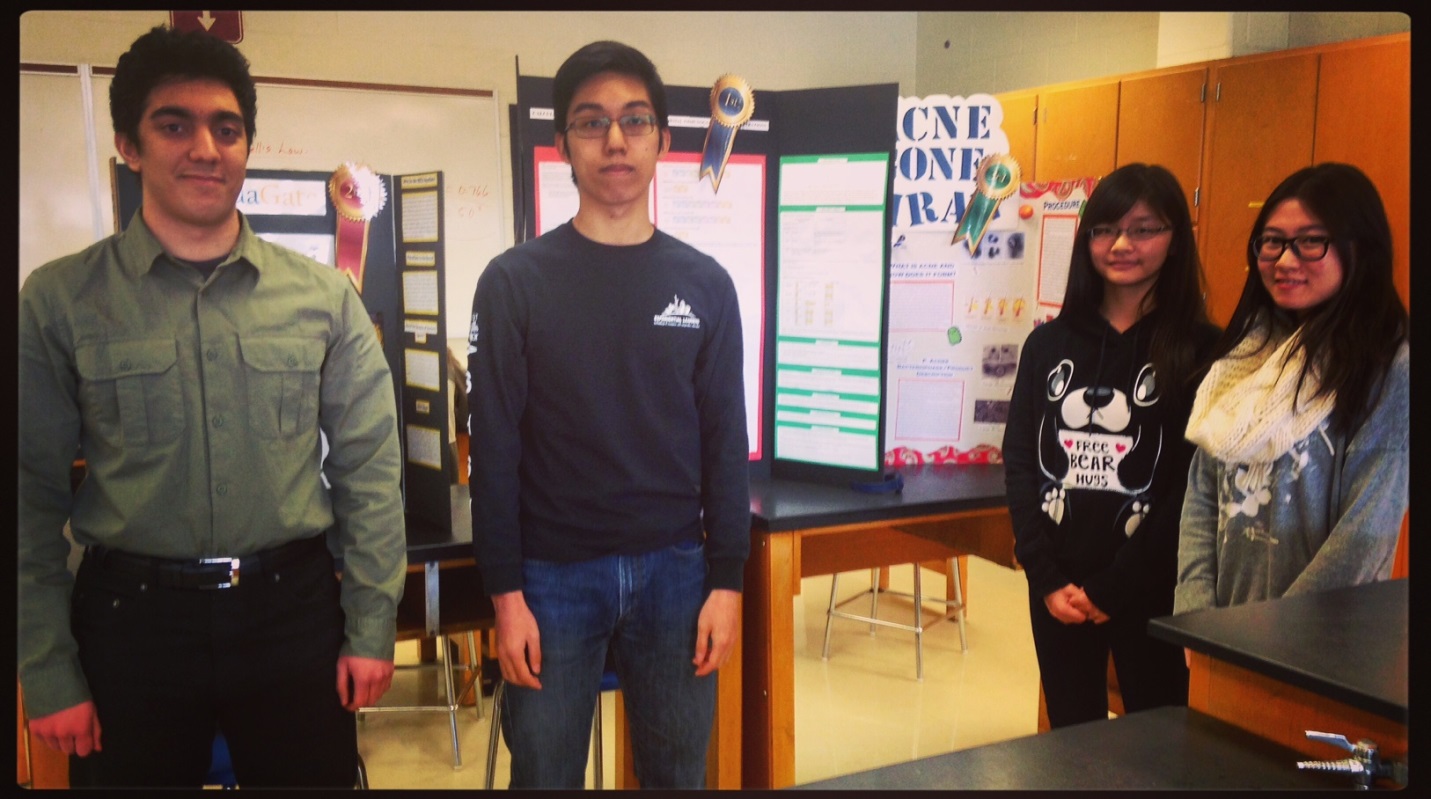 			1ST Place – Martin Ho			2nd Place – Kiarash Jamali			3rd Place – Jenny Wang & Cindy Su